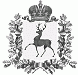 СЕЛЬСКИЙ СОВЕТ КУШНУРСКОГО СЕЛЬСОВЕТАШАРАНГСКОГО МУНИЦИПАЛЬНОГО РАЙОНАНИЖЕГОРОДСКОЙ ОБЛАСТИР Е Ш Е Н И Е От 27.09.2018 года                                                                                               № 11О внесении изменений в решениеКушнурского сельского Советаот 12.11.2014 г. № 16 «Об установлении налога на имуществофизических лиц на территории Кушнурского сельсоветаШарангского муниципального района»     В соответствии с Федеральным законом от 03.08.2018 года № 334-ФЗ «О внесении изменений в статью 52 части первой и часть вторую Налогового кодекса Российской Федерации» сельский Совет Кушнурского сельсовета р е ш и л:1. Внести в решение Кушнурского сельского Совета от 12.11.2014г. № 16 «Об установлении налога на имущество физических лиц на территории Кушнурского сельсовета Шарангского муниципального района» следующие изменения:   1.1. в подпункте 1 пункта 3:а) абзац второй изложить в следующей редакции»« - жилых домов, частей жилых домов, квартир, частей квартир, комнат;»;б) абзац  четвертый изложить в следующей редакции:« - единых недвижимых комплексов, в состав которых входит хотя бы один жилой дом;»;в) абзац пятый изложить в следующей редакции:« -гаражей и машино-мест, в том числе расположенных в объектах налогообложения, указанных в подпункте 2 настоящего пункта; ».2. Настоящее решение вступает в силу по истечении одного месяца со дня опубликования и распространяется на правоотношения , связанные с исчислением налога на имущество физических лиц с 1 января 2017 года.Глава местного самоуправления                                         Г.В.Падерова